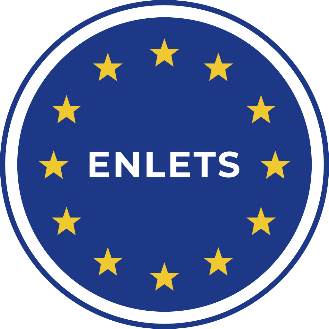 The European Network of Law Enforcement Technology Services (ENLETS) launches ENLETS 2.0 and ENLETS Messenger Service. April 2022The transition into March brought an end to the ENLETS Technology Programme ETP and the start of the new action appropriately named ‘ENLETS 2.0’. Although this is far from the 2nd cycle of ENLETS, it signifies a change in direction and strategy!ENLETS has existed for almost 15 years, but the community was given new vigour and direction over the last 12 months when the Core Group initiated an operational change to introduce the Polish Platform for Homeland Security (PPHS) as the network's Secretariat and Communication lead. The team at PPHS, combined with the efforts of the existing structures of ENLETS, have allowed the community to strengthen its roots and plan with more confidence and ambition. A perfect example of this change is the release of the ENLETS Messenger Service, which is a version of the German-based Stashcat Application that connects 1.3+ million users through an easy and secure communication channel. The introduction of the ENLETS Messenger Service symbolises the direction of the network, which is working hard to connect practitioners and relevant actors through dialogue, networking and the sharing of relevant results. Although this community will take time to build, the platform provides strong and stable foundations that will support the future vision. The vision of ENLETS is also one of ‘partnerships’. The network is eager to engage in the wider EU community and is actively establishing links with the most relevant EU actions and structures such as the new European Union Clearing Board (EuCB) and Europol’s Innovation Lab, ECTEG – as well as the existing Law Enforcement Networks (LENs) that fulfil roles within the LEA community. Several of these are directly linked to the ENLETS initiative, and partnerships are in motion (QROC, i-LEAD, CYCLOPES). Moreover, the network is keen to support the EU with the EMPACT priorities, where possible. What does ENLETS Cover?The Core Group of ENLETS is represented by 11 (of the 28) National Contact Points from across the EU. The Core Group shapes the direction of the community by establishing a high-level strategy, which is implemented through various Technology Interest Groups (TIGs). As of April 2022, there are 6 TIGs in place. However, ENLETS is currently reviewing their suitability and alignment – especially considering the actions running in other areas such as the EU initiatives mentioned above. With a long history of working in public protection and managing security around public spaces and frontline policing, one can expect that this will be a primary focus over the coming months. Although ambitious, ENLETS understands the scale and complexity of the EU networking landscape and is keen to harmonise actions and work collaboratively to amplify efforts to make the best use of the finite resources and budget available. The overall goal is to support progressive development in the EU Law Enforcement ecosystem.A perfect example of this is the Broadway Project, which is a Procuring Innovation activity to enable a pan-European broadband mobile system for Public Protection and Disaster Relief (PPDR,) - validated by sustainable test and evaluation capabilities. ENLETS has a dedicated work package to support this action and will assist by facilitating cooperation and establishing links with relevant actors in the domain. Getting InvolvedIf you are an LEA practitioner and would like to explore the ENLETS ecosystem and engage with colleagues across Europe, please review the current TIGs and consider joining the community. By joining, you will have opportunities to attend events, exchange best practices and knowledge with European colleagues and receive information about various actions across Europe. The news covers the ENLETS-led activities and various other topics relevant to European Law Enforcement. As a member, you will automatically be invited to join the ENLETS Messenger Service, giving you another option for interacting with the community.If you are from other sectors of the security ecosystem, including academia and research, industry and SMEs, please also feel welcome to sign-up for the ENLETS Newsletters. Currently, these are restricted to the LEA community, but the team will soon work on editions dedicated to the broader stakeholder domain.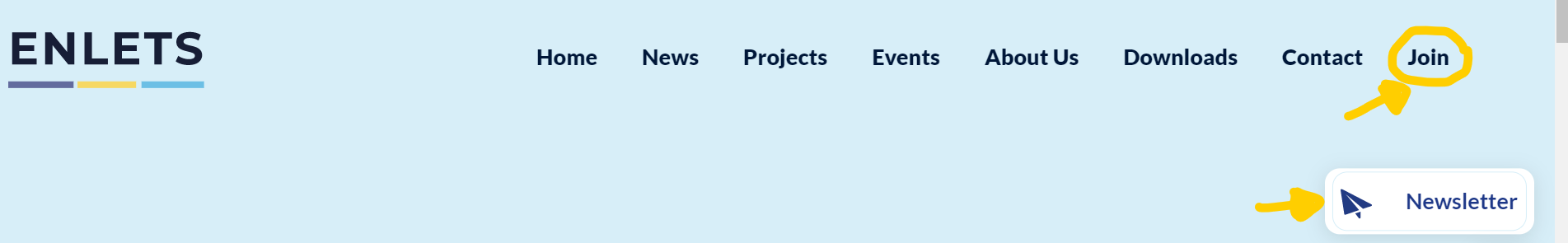 